The Oxford Hills Rotary Reader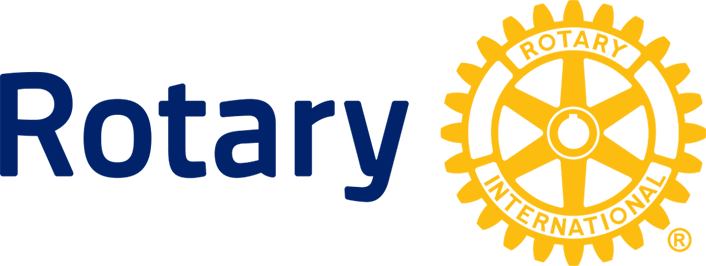 Wednesday, May 11, 2016The Rotary Club of Oxford HillsPO Box 14Norway, ME 04268Rotary Theme for 2015-2016:							“Be a gift to the world”Our mission: “The Rotary Club of Oxford Hills is a diverse group of service oriented men and women providing hands on and financial support within our community and beyond. We exemplify “Service Above Self” while encouraging high ethical standards, enjoying friendship and promoting world understanding, peace and good will.” ---------------------------------------------------------------------------------------------------------------------2015-2016 Officers:Rotary International President: K.R. “Ravi” Ravindran – District 7780 Governor: Sheila Rollins – Oxford Hills Rotary President: Chris Summers – Pres. Elect: Joel Speakman – Vice-pres.: Chris Weston – Treas.: Pat Cook – Sec.: John Griffith – Sgt. At Arms: Stan Brett – Past pres.: Christina Twitchell – Club Service Chair: Ron Morse – Vocational Service Chair: Bob Schott - Community Service Chair: Dan Allen - International Service Chair: Dave Preble – Youth Service Chair: Kim PrebleHome Club of PDG George Rice and AG Beth Abbott ------------------------------------------------------------------------------------------------------------------------------------------Welcome!  Today is the 132nd day of 2016. There are 234 days remaining in the year. Dennis Smith is program chair this morning and Dan Allen is greeter.   Calendar: The first name listed is the Program Chair, the second is greeter. Please let Reader editor John Griffith know what your program is so it can be published in the Reader. You can reach John at 207-743-6129 or at griffs2@roadrunner.com. Please remember that when you are program chair, you are expected to lend a hand after the meeting putting away the club’s paraphernalia. 5/12 – Career Day at OHMS, South Paris 5/14 – May Day Play Day, OHCHS, 9:00 AM – 1:00 PM5/18 – Dan Hart, Heidi Darling and Rebecca Power from Rowe School and Beth Abbott5/19 – Progress Center Community dinner5/25 – Rotarian of the Year Dinner at Daddy-O’s in Oxford, 5:30 PM. No morning meeting.6/1 – Top Students and Val Weston 6/8 – Joel Speakman and Miranda Ward 6/15 – Lois Strauss and Chris TwitchellVisiting Rotarians and Guests:  DG Sheila Rollins from Bridgton-Lake Region was our sole visiting Rotarian. Trish Logan was the guest of Linda Jack and Beth Garza was the guest of Pat Cook. Our other guests were the Students of the Month and their parents.    Proposed Members:  Dan Hart has requested a transfer of his membership from the Bethel Club to Oxford Hills. Beth Garza from Norway Savings Bank has been proposed as a member by Pat Cook and Rachel Brown from Androscoggin Bank in South Paris has been proposed as a member by Chris Summers. Beth is a past member of our club. If you have any comments, questions or concerns about any of these proposed members, please speak to a board member. Announcements: President Chris – There will be a scholarship committee meeting at Joel’s office on Monday, May 9, at 11:30. Winners will have been chosen by the time you read this. Lois has been working on a global grant application for the solar water irrigation project in Kenya all winter. She will be returning from Florida at the end of May and is scheduled to be program chair on June 15th  at which time she will fill us in on what she has been doing. Chris and his crew replaced the Rotary and Kiwanis sign on Rt. 117/118 on April 30th. It looks great! The board has approved the purchase of another sign to replace the one on Rt. 26 by the bowling alley. Originally, Chris didn’t think this one needed replacement but now that we have replaced two signs, this third one looks a little shabby in comparison.  Chris tried to auction off the old sign but had no takers until John offered $10. The cost of the Rotarian of the Year Dinner at Daddy-O’s on the 25th will be $10.00, the same price as our regular morning meeting. There will be no morning meeting on the 25th.DG Sheila Rollins – talked about the District Conference in June. She asked, “Where else can you go to hear so many prominent Rotary speakers so close to home?”Paul – there are 67 days remaining to until the auction. He has picked up a bunch of items, including a utility trailer and an almost new hospital bed. However, we have decided to keep the trailer to use for ourselves to transport signs, banners and other things as we do with the tent trailer. We have also decided to donate the hospital bed locally to anyone who can use it.   Pat – dues are coming due on July 1. They will remain at $160 for the year.Last Week – President Chris led us in the Pledge of Allegiance, Dan led in singing “America” and Glenn offered the blessing.President Chris presented perfect attendance awards to Mary Lou Burns, 18 years, Pat Cook, 10 years, John Griffith, 9 years and Kim Preble, 1 year. President Chris also had an award for 3 years, which John presented to him, much to his surprise, Our guests were the May Students of the Month. We also had two April students who could not attend last month. As always, it was interesting to hear about them and their accomplishments. Rather than talk about Rotary as is our custom, Chris asked club members to share their “Rotary Moment” which Chris began by telling us that he met his girlfriend and now club member, Deb Harris, at the Special Olympics dance 3 years ago. He also said that he enjoys coming to breakfast and seeing everyone; that it feels good to belong. Pat talked about comraderie and being energized by the club. She said she is proud to be a member of a club that has such an impact in the community and internationally. Tally served as interact advisor and became a member because of it. Paul talked about the Dictionary project and told the story of an elderly relative in Las Vegas and how a Rotarian there helped him find a nursing home for his relative. Dan talked about some of the things we do and presented the student with their Rotary coin. Happy Dollars ☺ - Kim said she was happy to be back, crutch and all. Patty was happy to announce that their new bull was named Duke and his mother was named Daisy. John was happy to be back from Florida but not happy to be exchanging temps in the 80’s for temps in the 40’s and 50’s.  50/50 – Patty drew her own number but drew the 4 of Diamonds from the deck. There was $81 in the pot which rolls over.   May Birthdays: Sharon (Glenn) Huntley – May 1; Patty Rice – May 9; Chris Weston – May 25May Anniversaries: Susan and Greg Graves – May 4; Chris and David Twitchell – May 13; Dan and Nancy Allen – May 21. May Membership Anniversaries:  Lynne Schott – 12 years – May 5; Miranda Ward – 1 year – May 13; Joel Speakman – 5 years – May 17Thought for the week“A nation that destroys its soils destroys itself. Forests are the lungs of our land, purifying the air and giving fresh strengths to our people.”~Franklin D. Roosevelt~Make-ups:Bethel – Tuesday, 7:30 AM at the Bethel Inn, Bethelwww.bethelrotary.orgBridgton-Lake Region – Thursday, 7:15 AM at the Community Center, 15 Depot St., Bridgton. www.lakeregionrotary.orgFryeburg – Tuesday, 7:30 AM at St. Elizabeth Ann Seton Catholic Church, Rt. 5, Fryeburgwww.fryeburgrotary.orgthRiver Valley – Monday, 12:00 noon, at Hope Association, 2nd floor, 85 Lincoln Ave., Rumfordwww.rivervalleyrotaryclub.orgInteract – Thursday, 2:30 PM, Room A200, Oxford Hills Comprehensive Hills High School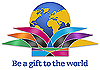 Thanks to Grass Roots Graphics for printing this edition of the Reader!